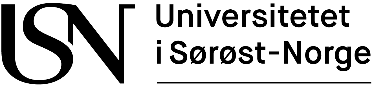 PRAKSIS USN 1. BLU – PORSGRUNN, SKJEMA FOR VURDERING AV STUDENTENS KOMPETANSESLUTTVURDERINGSSKJEMA ETTER ENDT PRAKSIS 8 UKER, sendes Praksisrådgiver på USNStudenten skal selv laste opp sin vurdering i eksamenssystemet WiseflowPRAKSIS USN 1. BLU – PORSGRUNN, SKJEMA FOR VURDERING AV STUDENTENS KOMPETANSESLUTTVURDERINGSSKJEMA ETTER ENDT PRAKSIS 8 UKER, sendes Praksisrådgiver på USNStudenten skal selv laste opp sin vurdering i eksamenssystemet WiseflowPRAKSIS USN 1. BLU – PORSGRUNN, SKJEMA FOR VURDERING AV STUDENTENS KOMPETANSESLUTTVURDERINGSSKJEMA ETTER ENDT PRAKSIS 8 UKER, sendes Praksisrådgiver på USNStudenten skal selv laste opp sin vurdering i eksamenssystemet WiseflowPRAKSIS USN 1. BLU – PORSGRUNN, SKJEMA FOR VURDERING AV STUDENTENS KOMPETANSESLUTTVURDERINGSSKJEMA ETTER ENDT PRAKSIS 8 UKER, sendes Praksisrådgiver på USNStudenten skal selv laste opp sin vurdering i eksamenssystemet WiseflowPRAKSIS USN 1. BLU – PORSGRUNN, SKJEMA FOR VURDERING AV STUDENTENS KOMPETANSESLUTTVURDERINGSSKJEMA ETTER ENDT PRAKSIS 8 UKER, sendes Praksisrådgiver på USNStudenten skal selv laste opp sin vurdering i eksamenssystemet WiseflowSEMESTER: KLASSE:KLASSE:KLASSE:CAMPUS: STUDENT: STUDENT: STUDENT: STUDENT: STUDENT: PARTNERBARNEHAGE/AVDELING: PARTNERBARNEHAGE/AVDELING: PARTNERBARNEHAGE/AVDELING: PARTNERBARNEHAGE/AVDELING: PARTNERBARNEHAGE/AVDELING: PRAKSISLÆRER:PRAKSISLÆRER:PRAKSISLÆRER:PRAKSISLÆRER:PRAKSISLÆRER:STYRER:STYRER:STYRER:STYRER:STYRER:Vurder i hvilken grad vurderingskriteriene viser seg i studentens praksis, refleksjoner og skriftlige arbeider:Vurder i hvilken grad vurderingskriteriene viser seg i studentens praksis, refleksjoner og skriftlige arbeider:Vurder i hvilken grad vurderingskriteriene viser seg i studentens praksis, refleksjoner og skriftlige arbeider:Vurder i hvilken grad vurderingskriteriene viser seg i studentens praksis, refleksjoner og skriftlige arbeider:Vurder i hvilken grad vurderingskriteriene viser seg i studentens praksis, refleksjoner og skriftlige arbeider:Kriterier i retningslinjer del 1. Punkt 3.0Kriterier i retningslinjer del 1. Punkt 3.0PRAKSISLÆRERS VURDERINGPRAKSISLÆRERS VURDERINGPRAKSISLÆRERS VURDERINGAnalyserer, planlegger, gjennomfører, dokumenterer og reflekterer over pedagogisk virksomhet. Analyserer, planlegger, gjennomfører, dokumenterer og reflekterer over pedagogisk virksomhet. Ser sammenheng mellom nasjonale føringer, lokale planer og egne planer. Ser sammenheng mellom nasjonale føringer, lokale planer og egne planer. Gjennomfører deltakende observasjoner med barnegruppa og anvender dem som grunnlag for didaktisk planlegging. Gjennomfører deltakende observasjoner med barnegruppa og anvender dem som grunnlag for didaktisk planlegging. Mestrer å skrive praksisfortellinger og anvender dem som grunnlag for refleksjon i veiledning. Mestrer å skrive praksisfortellinger og anvender dem som grunnlag for refleksjon i veiledning. Viser gjennom sin ledelsesutøvelse god forståelse for barnehagens samfunnsmandat, mål og verdigrunnlag. Viser gjennom sin ledelsesutøvelse god forståelse for barnehagens samfunnsmandat, mål og verdigrunnlag. Studenten viser evne til å utøve refleksjon over egen yrkesutøvelse. Studenten viser evne til å utøve refleksjon over egen yrkesutøvelse. Viser kunnskaper om hvilken funksjon didaktikk har i pedagogisk arbeid og med utgangspunkt i kunnskapsområdene planlegge faglige aktiviteter med barn i gruppe. Viser kunnskaper om hvilken funksjon didaktikk har i pedagogisk arbeid og med utgangspunkt i kunnskapsområdene planlegge faglige aktiviteter med barn i gruppe. Studentens utviklingsmål:Studentens progresjon i egen profesjonsdannelse: Praksislærers helhetlige vurdering av hva studenten må arbeide videre med. Studentens utviklingsmål:Studentens progresjon i egen profesjonsdannelse: Praksislærers helhetlige vurdering av hva studenten må arbeide videre med. Studentens utviklingsmål:Studentens progresjon i egen profesjonsdannelse: Praksislærers helhetlige vurdering av hva studenten må arbeide videre med. Studentens utviklingsmål:Studentens progresjon i egen profesjonsdannelse: Praksislærers helhetlige vurdering av hva studenten må arbeide videre med. Studentens utviklingsmål:Studentens progresjon i egen profesjonsdannelse: Praksislærers helhetlige vurdering av hva studenten må arbeide videre med. Dato og sted:                                                                       Dato og sted:                                                                       Dato og sted:                                                                       Kryss av for Bestått ……………….Ikke bestått …………………Kryss av for Bestått ……………….Ikke bestått …………………Styrer:Praksislærer:Student:Styrer:Praksislærer:Student:Styrer:Praksislærer:Student:Styrer:Praksislærer:Student:Styrer:Praksislærer:Student: